به نام ایزد  دانا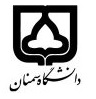 (کاربرگ طرح درس)                   تاریخ بهروز رسانی:               دانشکده     .......گروه زیست فناوری..             نیمسال دوم سال تحصیلی 97-98بودجهبندی درسمقطع: کارشناسی ■ کارشناسی ارشد  □دکتری□مقطع: کارشناسی ■ کارشناسی ارشد  □دکتری□مقطع: کارشناسی ■ کارشناسی ارشد  □دکتری□تعداد واحد: نظری 1 + عملی 1تعداد واحد: نظری 1 + عملی 1فارسی: ایمنی زیستیفارسی: ایمنی زیستینام درسپیشنیازها و همنیازها: ندارد.پیشنیازها و همنیازها: ندارد.پیشنیازها و همنیازها: ندارد.پیشنیازها و همنیازها: ندارد.پیشنیازها و همنیازها: ندارد.لاتین: Safty in laboratoryلاتین: Safty in laboratoryنام درسشماره تلفن اتاق: 3293شماره تلفن اتاق: 3293شماره تلفن اتاق: 3293شماره تلفن اتاق: 3293مدرس/مدرسین: شمس الضحی ابوالمعالیمدرس/مدرسین: شمس الضحی ابوالمعالیمدرس/مدرسین: شمس الضحی ابوالمعالیمدرس/مدرسین: شمس الضحی ابوالمعالیمنزلگاه اینترنتی: https://sabolmaali.profile.semnan.ac.ir/#about_meمنزلگاه اینترنتی: https://sabolmaali.profile.semnan.ac.ir/#about_meمنزلگاه اینترنتی: https://sabolmaali.profile.semnan.ac.ir/#about_meمنزلگاه اینترنتی: https://sabolmaali.profile.semnan.ac.ir/#about_meپست الکترونیکی: abolmaali.sh@ gmail.comپست الکترونیکی: abolmaali.sh@ gmail.comپست الکترونیکی: abolmaali.sh@ gmail.comپست الکترونیکی: abolmaali.sh@ gmail.comبرنامه تدریس در هفته و شماره کلاس: سه شنبه ها ساعت 10:30-08:30 پردیس علوم کلاس 7 برنامه تدریس در هفته و شماره کلاس: سه شنبه ها ساعت 10:30-08:30 پردیس علوم کلاس 7 برنامه تدریس در هفته و شماره کلاس: سه شنبه ها ساعت 10:30-08:30 پردیس علوم کلاس 7 برنامه تدریس در هفته و شماره کلاس: سه شنبه ها ساعت 10:30-08:30 پردیس علوم کلاس 7 برنامه تدریس در هفته و شماره کلاس: سه شنبه ها ساعت 10:30-08:30 پردیس علوم کلاس 7 برنامه تدریس در هفته و شماره کلاس: سه شنبه ها ساعت 10:30-08:30 پردیس علوم کلاس 7 برنامه تدریس در هفته و شماره کلاس: سه شنبه ها ساعت 10:30-08:30 پردیس علوم کلاس 7 برنامه تدریس در هفته و شماره کلاس: سه شنبه ها ساعت 10:30-08:30 پردیس علوم کلاس 7 اهداف درس: شناخت دانشجویان از خطرات عمومی و زیستی در آزمایشگاههای زیست شناسی و نحوه مقابله با آنها.اهداف درس: شناخت دانشجویان از خطرات عمومی و زیستی در آزمایشگاههای زیست شناسی و نحوه مقابله با آنها.اهداف درس: شناخت دانشجویان از خطرات عمومی و زیستی در آزمایشگاههای زیست شناسی و نحوه مقابله با آنها.اهداف درس: شناخت دانشجویان از خطرات عمومی و زیستی در آزمایشگاههای زیست شناسی و نحوه مقابله با آنها.اهداف درس: شناخت دانشجویان از خطرات عمومی و زیستی در آزمایشگاههای زیست شناسی و نحوه مقابله با آنها.اهداف درس: شناخت دانشجویان از خطرات عمومی و زیستی در آزمایشگاههای زیست شناسی و نحوه مقابله با آنها.اهداف درس: شناخت دانشجویان از خطرات عمومی و زیستی در آزمایشگاههای زیست شناسی و نحوه مقابله با آنها.اهداف درس: شناخت دانشجویان از خطرات عمومی و زیستی در آزمایشگاههای زیست شناسی و نحوه مقابله با آنها.امکانات آموزشی مورد نیاز: کلاس مجهز به تخته و ویدئو پروژکتورو برای درس عملی تشکیل کلاس در آزمایشگاههاامکانات آموزشی مورد نیاز: کلاس مجهز به تخته و ویدئو پروژکتورو برای درس عملی تشکیل کلاس در آزمایشگاههاامکانات آموزشی مورد نیاز: کلاس مجهز به تخته و ویدئو پروژکتورو برای درس عملی تشکیل کلاس در آزمایشگاههاامکانات آموزشی مورد نیاز: کلاس مجهز به تخته و ویدئو پروژکتورو برای درس عملی تشکیل کلاس در آزمایشگاههاامکانات آموزشی مورد نیاز: کلاس مجهز به تخته و ویدئو پروژکتورو برای درس عملی تشکیل کلاس در آزمایشگاههاامکانات آموزشی مورد نیاز: کلاس مجهز به تخته و ویدئو پروژکتورو برای درس عملی تشکیل کلاس در آزمایشگاههاامکانات آموزشی مورد نیاز: کلاس مجهز به تخته و ویدئو پروژکتورو برای درس عملی تشکیل کلاس در آزمایشگاههاامکانات آموزشی مورد نیاز: کلاس مجهز به تخته و ویدئو پروژکتورو برای درس عملی تشکیل کلاس در آزمایشگاههاامتحان پایانترمامتحان میانترمارزشیابی مستمر(کوئیز)ارزشیابی مستمر(کوئیز)فعالیتهای کلاسی و آموزشی■فعالیتهای کلاسی و آموزشی■نحوه ارزشیابینحوه ارزشیابی90%انجام میشود اما بدون نمرهانجام میشود اما بدون نمره10%10%درصد نمرهدرصد نمره1-Good laboratory practice training manual: Trainee (2001). WHO reference number: TDR/PRD/GLP/01.1B,Number of pages: 141. https://www.who.int/tdr/publications/training-guideline-publications/good-laboratory-practice-manual-trainee-ver1/en/https://www.who.int/tdr/publications/documents/glp-trainer.pdf2-حفاظت و ایمنی در آزمایشگاه (1397). پوریا بی پروا، ندا اسماعیلی و الهه هدایتی، انتشارات دانشگاه ساری.3- ایمنی زیستی در آزمایشگاه (1392). عباس صاحبقدم لطفی. انتشارات پژوهشگاه ملی مهندسی ژنتیک و زیست‌فناوری.1-Good laboratory practice training manual: Trainee (2001). WHO reference number: TDR/PRD/GLP/01.1B,Number of pages: 141. https://www.who.int/tdr/publications/training-guideline-publications/good-laboratory-practice-manual-trainee-ver1/en/https://www.who.int/tdr/publications/documents/glp-trainer.pdf2-حفاظت و ایمنی در آزمایشگاه (1397). پوریا بی پروا، ندا اسماعیلی و الهه هدایتی، انتشارات دانشگاه ساری.3- ایمنی زیستی در آزمایشگاه (1392). عباس صاحبقدم لطفی. انتشارات پژوهشگاه ملی مهندسی ژنتیک و زیست‌فناوری.1-Good laboratory practice training manual: Trainee (2001). WHO reference number: TDR/PRD/GLP/01.1B,Number of pages: 141. https://www.who.int/tdr/publications/training-guideline-publications/good-laboratory-practice-manual-trainee-ver1/en/https://www.who.int/tdr/publications/documents/glp-trainer.pdf2-حفاظت و ایمنی در آزمایشگاه (1397). پوریا بی پروا، ندا اسماعیلی و الهه هدایتی، انتشارات دانشگاه ساری.3- ایمنی زیستی در آزمایشگاه (1392). عباس صاحبقدم لطفی. انتشارات پژوهشگاه ملی مهندسی ژنتیک و زیست‌فناوری.1-Good laboratory practice training manual: Trainee (2001). WHO reference number: TDR/PRD/GLP/01.1B,Number of pages: 141. https://www.who.int/tdr/publications/training-guideline-publications/good-laboratory-practice-manual-trainee-ver1/en/https://www.who.int/tdr/publications/documents/glp-trainer.pdf2-حفاظت و ایمنی در آزمایشگاه (1397). پوریا بی پروا، ندا اسماعیلی و الهه هدایتی، انتشارات دانشگاه ساری.3- ایمنی زیستی در آزمایشگاه (1392). عباس صاحبقدم لطفی. انتشارات پژوهشگاه ملی مهندسی ژنتیک و زیست‌فناوری.1-Good laboratory practice training manual: Trainee (2001). WHO reference number: TDR/PRD/GLP/01.1B,Number of pages: 141. https://www.who.int/tdr/publications/training-guideline-publications/good-laboratory-practice-manual-trainee-ver1/en/https://www.who.int/tdr/publications/documents/glp-trainer.pdf2-حفاظت و ایمنی در آزمایشگاه (1397). پوریا بی پروا، ندا اسماعیلی و الهه هدایتی، انتشارات دانشگاه ساری.3- ایمنی زیستی در آزمایشگاه (1392). عباس صاحبقدم لطفی. انتشارات پژوهشگاه ملی مهندسی ژنتیک و زیست‌فناوری.1-Good laboratory practice training manual: Trainee (2001). WHO reference number: TDR/PRD/GLP/01.1B,Number of pages: 141. https://www.who.int/tdr/publications/training-guideline-publications/good-laboratory-practice-manual-trainee-ver1/en/https://www.who.int/tdr/publications/documents/glp-trainer.pdf2-حفاظت و ایمنی در آزمایشگاه (1397). پوریا بی پروا، ندا اسماعیلی و الهه هدایتی، انتشارات دانشگاه ساری.3- ایمنی زیستی در آزمایشگاه (1392). عباس صاحبقدم لطفی. انتشارات پژوهشگاه ملی مهندسی ژنتیک و زیست‌فناوری.منابع و مآخذ درسمنابع و مآخذ درستوضیحاتمبحثشماره هفته آموزشیGLP معرفی درس ومعرفی1مقررات GLP از ایده پردازی تا نوشتن مقاله2مقررات GLP ساختمان، افراد3مقررات GLP نوشتن گزارش کار و نحوه رفت و آمد در فضاهای آزمایشگاهی4فضاهای آزمایشگاهی و مقررات GLP5مقررات GLP و سطوح ایمنی آزمایشگاهها6بررسی تجهیزات آزمایشگاهی شناخت، روش کار و ایمنی آنها: 1- شیشه آلات7بررسی تجهیزات آزمایشگاهی شناخت، روش کار و ایمنی آنها:2-پلاستیک آلات8محل تشکیل کلاس آزمایشگاهبررسی تجهیزات آزمایشگاهی شناخت، روش کار و ایمنی آنها: 3- وسایل گرمایی تر و خشک9محل تشکیل کلاس آزمایشگاهبررسی تجهیزات آزمایشگاهی شناخت، روش کار و ایمنی آنها: 4- وسایل سرمایی10آوردن ترازو سر کلاسبررسی تجهیزات آزمایشگاهی شناخت، روش کار و ایمنی آنها: 5- ترازوها11آوردن پیپت سر کلاسبررسی تجهیزات آزمایشگاهی شناخت، روش کار و ایمنی آنها: 6- پیپتها، 12محل تشکیل کلاس آزمایشگاهبررسی تجهیزات آزمایشگاهی شناخت، روش کار و ایمنی آنها: 7- هودها، انواع آن (شیمیایی، بیولوژیک)13کلاس - آزمایشگاهبررسی مواد آزمایشگاهی شناخت، روش کار و ایمنی آنها: 8- مواد آزمایشگاهی (MSDS)14حفاظت شخصی: دستکشها، عینکها، کلاهها، روپوشها، کفشها و ماسکها15آزمایشگاه-کلاسبررسی تجهیزات آزمایشگاهی شناخت، روش کار و ایمنی آنها: 7- کپسولها16